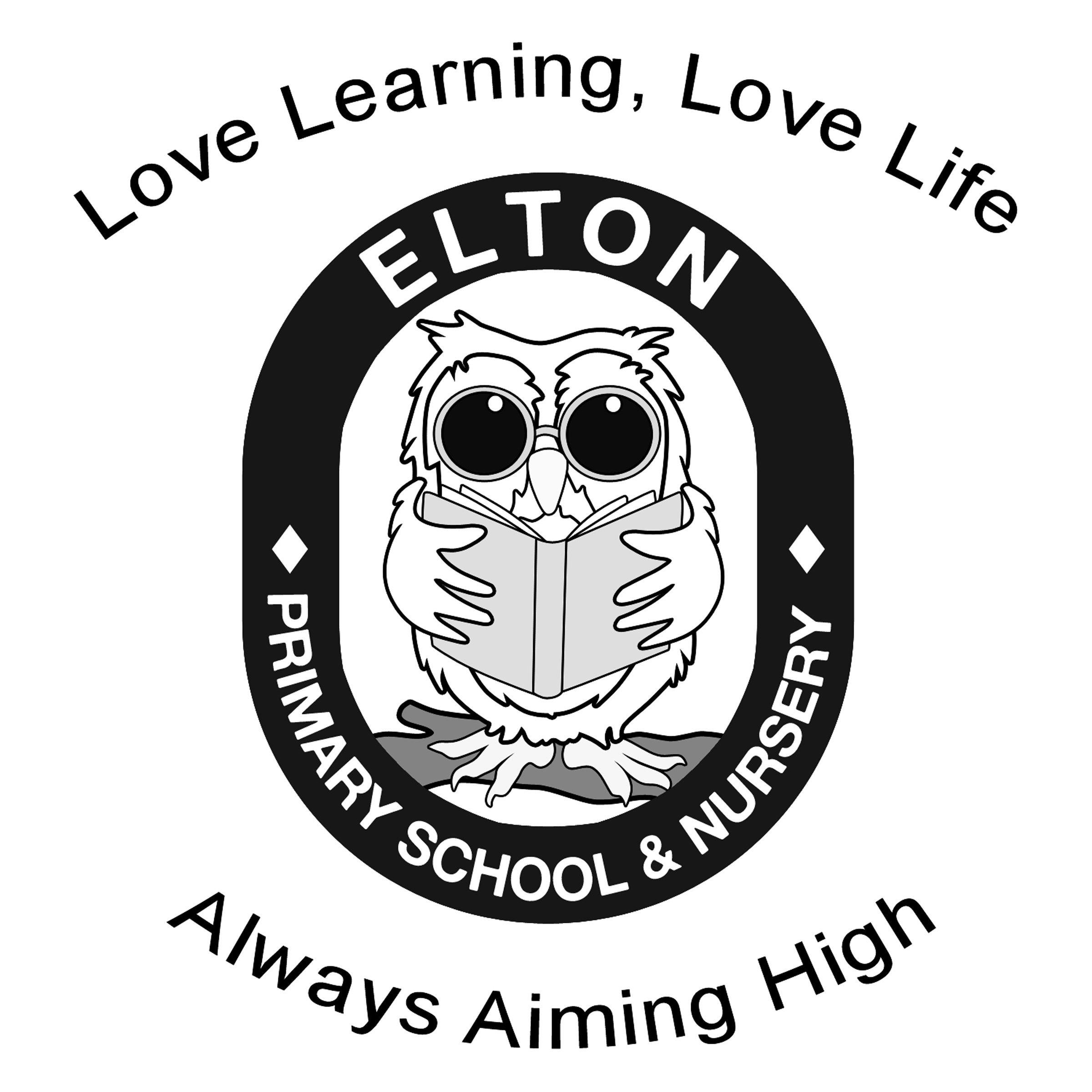 Year  6 Long Term OverviewYear  6 Long Term OverviewYear  6 Long Term OverviewYear  6 Long Term OverviewYear  6 Long Term OverviewYear  6 Long Term OverviewYear  6 Long Term OverviewAutumn A (8)Autumn B (8)Spring A (6)Spring B (6)Summer A (5)Summer A (5)Summer B (7)Topic TitleConflict and resolution Is it ever right to fight? Conflict and resolution Is it ever right to fight? Evolution and inheritance Have we always looked like this? Seeds of change Evolution and inheritance Have we always looked like this? Seeds of change Can we change the world? Hopes and dreams Dream big / sky high thinking Can we change the world? Hopes and dreams Dream big / sky high thinking Can we change the world? Hopes and dreams Dream big / sky high thinking Learning BehaviourEmpathyRespondingOptimismConnectingEngagementAmbitionAmbitionEnrichmentSTEAM Festival Residential – RobinwoodCheshire PhoenixSwimmingHelsby TransitionSwimmingHelsby TransitionSwimmingS+L oppsRE – P4C style discussionRE – P4C style discussionFrench conversations about sport Data handling presentation - graphsScientific field log report presentation - EnglishData handling presentation – graphs and chartsScience/ICT linkData handling presentation – graphs and chartsScience/ICT linkTextPathways to writeStar of Hope, Star of Fear by Jo Hoestlandt An Eagle in the snow by Michael Morpurgo Pathways to writeCan we save the tiger? by Martin Jenkins Jungle Book by Rudyard Kipling Pathways to writeSelfish Giant by Oscar Wilde Gulliver’s Travels retold by Martin Jenkins, illustrated by Chris Riddell Pathways to writeJemmy Button by Alix Barzelay The Island by Jason Chin The Explorer by Katherine Rundell Pathways to writeManfish by Jennifer Berne Dolphin Song by Lauren St John Pathways to writeSky Chasers by Emma Carroll Pathways to writeSky Chasers by Emma Carroll EnglishOutcome Flashback story Information text Greater Depth To write a narrative with a flashback Outcome Hybrid text - information and explanation Greater Depth Write a Newsround TV style story Outcome Classic fiction Explanation Greater Depth Write the narrative from a different viewpoint Outcome Journalistic Discussion Greater Depth Write a magazine article/hybrid text Outcome Biography /hybrid text Greater Depth Add in a script commentary about role in conservation debate Outcome Narrative Fiction Autobiography Greater Depth Write the narrative from a different viewpoint Include section from an alternative viewpoint in the autobiography Outcome Narrative Fiction Autobiography Greater Depth Write the narrative from a different viewpoint Include section from an alternative viewpoint in the autobiography NumeracyWhite rose mathsY6Place Value4 MethodsFractions AWhite rose mathsY6Fractions A/BMeasurement converting units Assessment week White rose mathsY6RatioAlgebraDecimals White rose mathsY6Fractions, decimals and percentages Area, perimeter and volumeAssessment WeekWhite rose mathsY6StatisticsShapeGeometryWhite rose mathsY6InvestigationsProblem solving White rose mathsY6InvestigationsProblem solving ScienceMy Rising StarsLight (link with WW2 searchlights)straight lines, light sourcesMy Rising StarsClassify living thingsMy Rising StarsHealthy Bodies(digestive system and bodies)?My Rising StarsEvolution and inheritance - DarwinMy Rising StarsElectricity My Rising StarsThe Titanic – historical event Link to ICT – record dataWATER RESISTANCE?My Rising StarsThe Titanic – historical event Link to ICT – record dataWATER RESISTANCE?ICTCommon Sense MediaE-Safety – GRADE 5Mr AndrewsGrowing up in a digital worldMr AndrewsIt’s my business…  Mr AndrewsIt’s my business…  Mr AndrewsComputer Aided DesignMr Andrews Computer Aided DesignMr Andrews Computer Aided DesignHistoryTheme in British history beyond 1066 – WW2 - link with Remembrance in NovemberWeek 1 – finish WW2 Battle of Britain/Blitz  GeographyWeek 2 - 7Climate zonesAnimal species around the world – climate zones, land use patterns, Changes over time – how animals have been affected by humans South America Southern hemisphere, Pacific Ocean, Galapagos Islands, equator, biomes, vegetation belts Environmental regions in the whole of South America.Climate zones and vegetation belts (rainforests) Rivers (Amazon)Environmental regions - Rainforest and grasslandsSkills based unitSUMMER 1 AND 2 CHECK ON OS MAP SKILLS USING PROGRESSION DOCUMENT – REVISIT AND PRACTISESkills based unitSUMMER 1 AND 2 CHECK ON OS MAP SKILLS USING PROGRESSION DOCUMENT – REVISIT AND PRACTISESkills based unitSUMMER 1 AND 2 CHECK ON OS MAP SKILLS USING PROGRESSION DOCUMENT – REVISIT AND PRACTISEArtOil/chalkLight and shadows WW2 searchlight art LS Lowry - Blitz paintingsStill LifeWater colourDrawing and PaintingPaul Cezanne – still life of fruit (link with illustrations in Selfish Giant) Printing/PaintingKeith Siddle /EsherCreate contrasting colour paintings/prints with repeating patterns of fish DTShadow puppets – _design and make, cutting, selecting materials - TIGERSDesign a light/lamp for a diver Use electrical systems Textiles – _design own t-shirts which show your identity (batik, patchwork, tie dye) Textiles – _design own t-shirts which show your identity (batik, patchwork, tie dye) REWhat can we learn from Christian religious buildings and music?How and why do Christians worship? What are the benefits for believers?Compare to worship covered in other religions.How do Sikhs worship? How do humanists believe we can lead a good life?What are some of the differences and similarities within Christianity locally and globally?What is the Kingdom of God and what do Christians believe about the afterlife?What is the Kingdom of God and what do Christians believe about the afterlife?PEGames Team striking and fielding games to include adapted version of cricket. **Games Invasion games –Netball/basketball **Healthy lives and healthy habits Fitness lessons to improve strength in core muscles, flexibility and fitness. Improve knowledge of importance of healthy eating. DanceDevelop actions and phrases of movements, linking them to a theme using expression and choreography.Games Team striking and fielding games to include adapted version of rounders. OAAIndividual and team activities focusing on problem solving and team work. Athletic activities Developing running, jumping and throwing skills with improvements in flexibility, strength, technique, control and balance SwimmingSwimmingSwimmingMusicCharanga Unit 1HAPPY Charanga Unit 2Classroom Jazz 2Charanga Unit 3A New Year CarolCharanga Unit 4You’ve got a friendCharanga Unit 5Music and MeCharanga Unit 6Reflect, rewind and replay Charanga Unit 6Reflect, rewind and replay FrenchEveryday lifePrimary language networkWhere I live, where you livePrimary language networkPlaying and enjoying sportPrimary language networkThis is me, hobbies and funPrimary language networkCafé culture, restaurantsPrimary language networkPerformance timePrimary language networkPerformance timePrimary language networkP4CReady, Respectful, SafeConflictLegacyReady, Respectful, SafeConflictLegacyBeliefMental HealthViolenceBeliefMental HealthViolenceMental Health:LonelinessAnxietyMental Health:LonelinessAnxietyMental Health:LonelinessAnxiety